Company NameCompany Number 123456Agenda for the First Meeting of the Board of DirectorsTo Be Held:Date:Time:Venue:Invitees: All directors, AN Other as an independent advisor. Chairperson:Minutes to be taken by:Introductions, apologies and quorum.Appointment of Chairperson.Company FormationRegistered OfficeDirectorsAccountants & AuditorsAccounting Reference DateBankSample Agenda First Board MeetingShare Capital (only if you have incorporated a company limited by shares)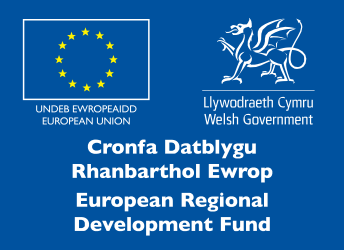 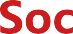 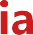 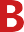 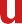 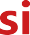 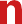 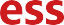 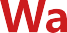 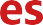 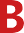 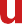 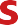 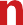 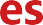 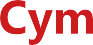 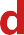 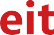 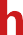 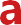 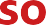 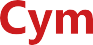 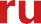 Register of People with Significant Control (Insure all People with Significant Control are registered on the form. Example of the can be found – (web link to the form)Trading EntityHMRC RegistrationDeclaration of Interest (Complete Register of Declaration of Interest as appropriate. Example of the form can be found – (web link to the form)Any other BusinessNext MeetingClose